附件1：1.人民法院在线服务江西微信小程序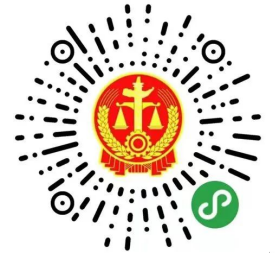 微信小程序码人民法院律师服务平台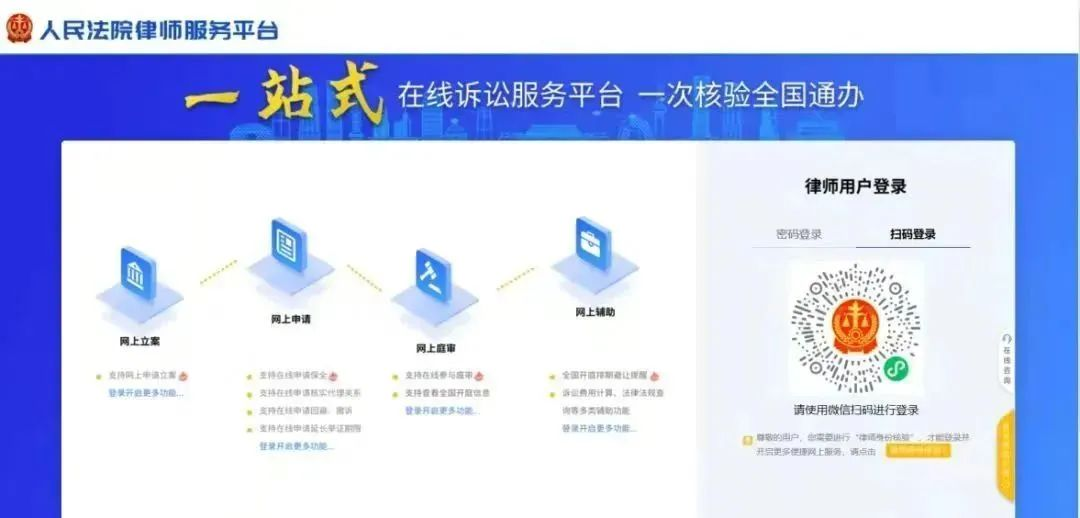 网址：https://lspt.court.gov.cn3.江西法院审判综合服务平台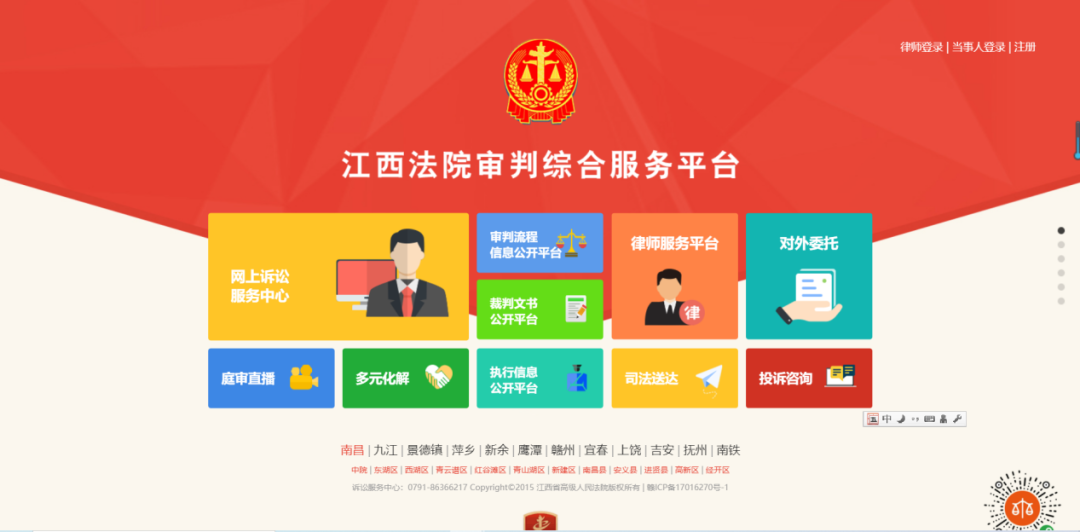 网址：http://www.jxfy.gov.cn4.人民法院网上保全系统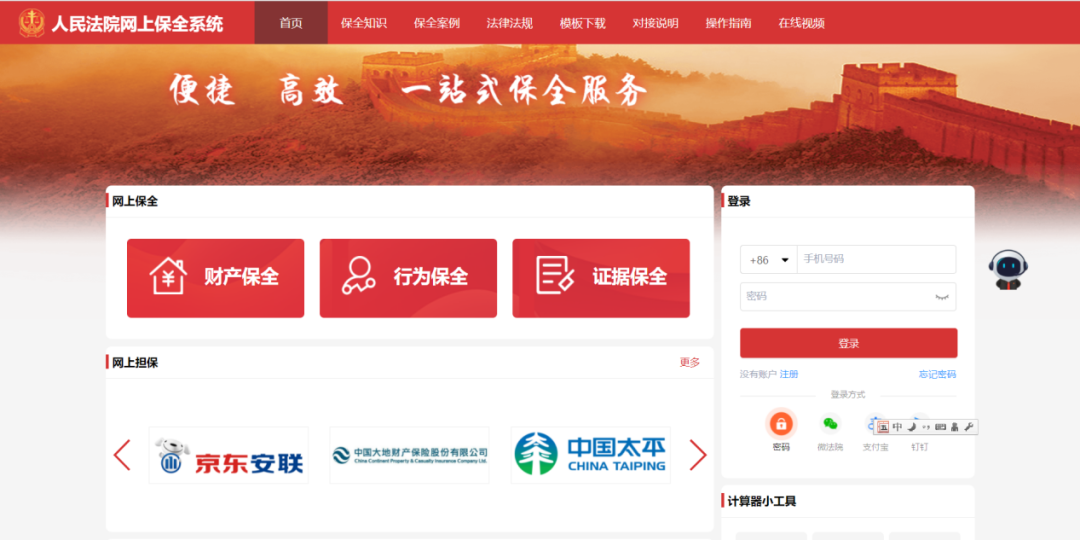 网址：https://baoquan.court.gov.cn5.人民法院委托鉴定系统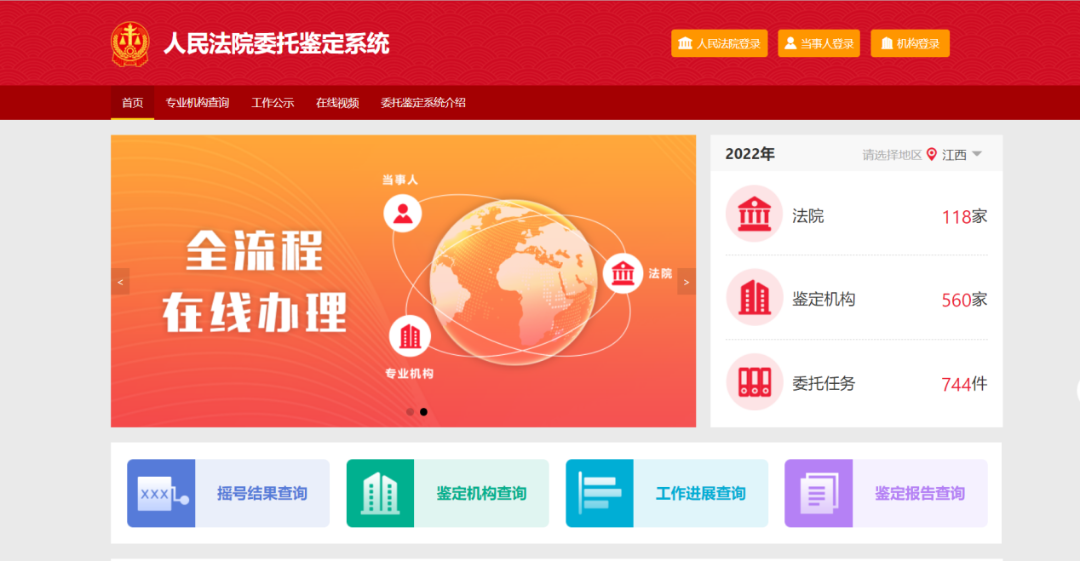 网址：http://dwwtjd.court.gov.cn6.人民法院调解平台或扫码微信小程序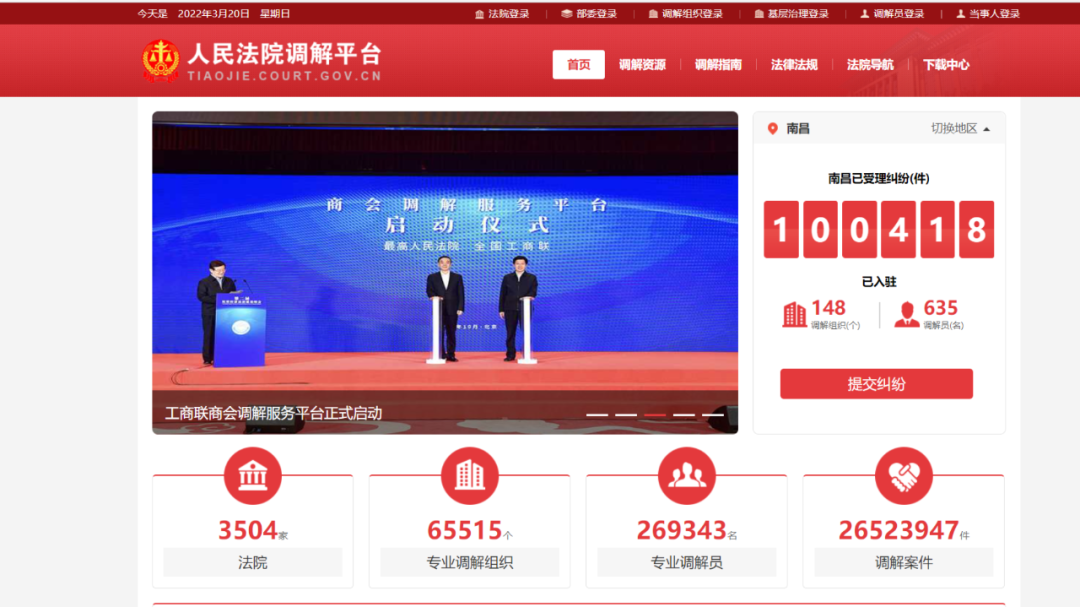 网址：http://tiaojie.court.gov.cn微信小程序码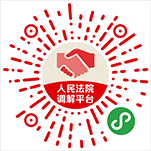 7.人民法院网上申诉信访平台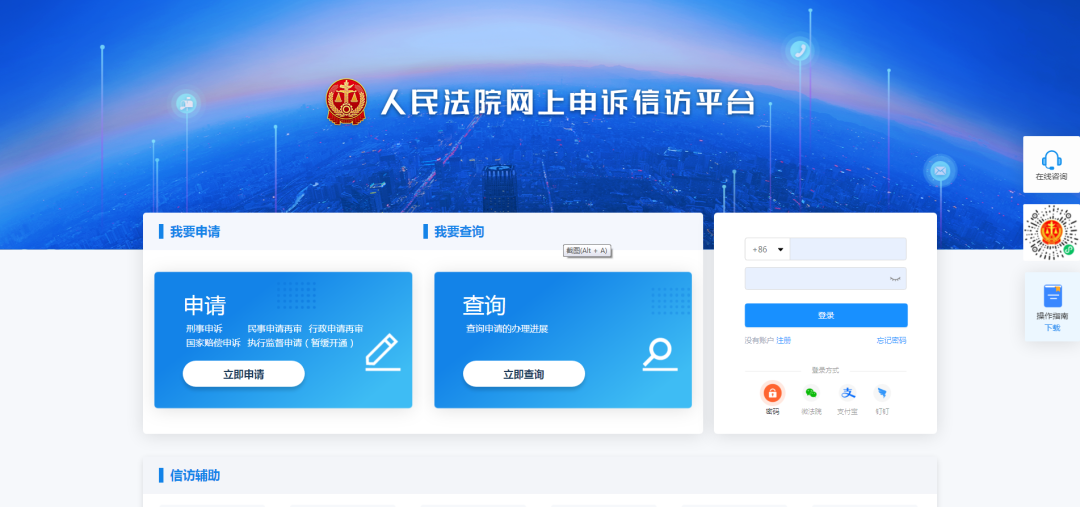 网址：http://ssxfpt.court.gov.cn8.永丰法院微信公众号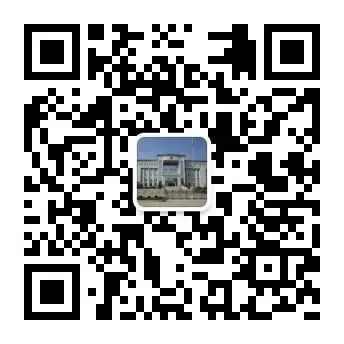 直接留言或者首页-联系我们-法官留言